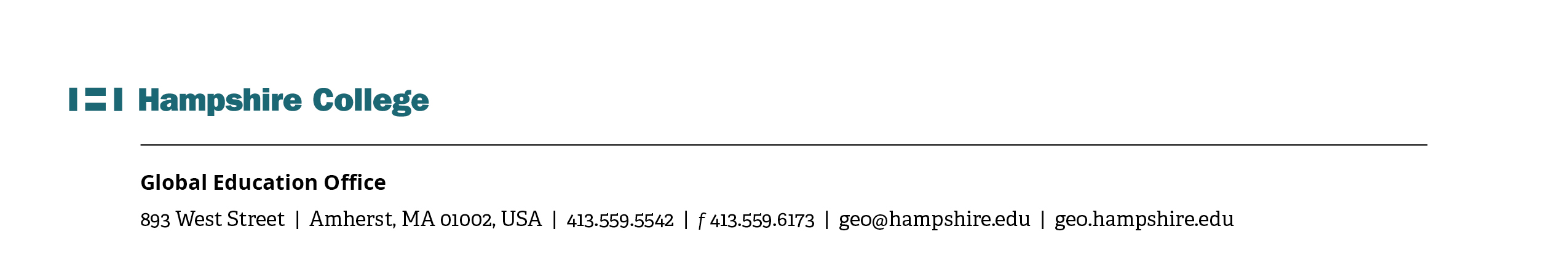 Tibetan Studies in India ProgramFinancial Assistance ApplicationHampshire students applying to the Tibetan Studies in India program (TSIP) administered by Smith College during January may be eligible to receive financial assistance from the Global Education Office (GEO).  In order to be considered, students must meet the following requirements:Actively enrolled at Hampshire at the time of the program and during the spring term following the program.Currently receiving need-based financial aid from Hampshire College.In good academic, disciplinary and financial standing at the time of application and through the duration of the program.Complete this form and submit it the GEO office (1st floor Merrill Student Life) by the deadline (usually early October – contact GEO for this year’s date).Applicant InformationFull Legal Name (as it appears on your passport):							Preferred Name:							Date of Birth:				Hampshire Student ID #:			  	Gender:			Citizenship:		Primary Phone:				          		Email:					 Address:												Division during time abroad:			Advisor/Cmte Chair:				Academic Concentration/Areas of Study:								Verification and Terms of Financial AssistancePlease check that you agree to the following and then sign and date below:I verify that I am eligible to be considered for financial assistance for this program.I authorize the Global Education Office to access information regarding my academic, disciplinary and financial standing and to share information with program administrators.I accept that I may not be notified of funds awarded before the TSIP deposit deadline.I understand that if I am awarded financial assistance, I am required to add my program in the Travel Registry section of Hampshire’s HampGOES portal before funds will be distributed.https://hampshire-horizons.symplicity.com I understand that any funds awarded will be paid directly to the Tibetan Studies in India program by their final payment deadline.Signature of Applicant		Name of Applicant (print)			Date